MOHAMMED Mohammed.319396@2freemail.com MOHAMMED Mohammed.319396@2freemail.com 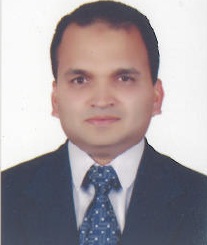 ProfileA competent and dynamic professional with more than 9 years of experience in Administration and financial jobs.Hard working with a strong sense of cooperation and strict adherence to discipline and dedication. Enthusiastic and committed to maintain quality and efficiency. Time conscious in discharging duties to the complete satisfaction of superiorsA competent and dynamic professional with more than 9 years of experience in Administration and financial jobs.Hard working with a strong sense of cooperation and strict adherence to discipline and dedication. Enthusiastic and committed to maintain quality and efficiency. Time conscious in discharging duties to the complete satisfaction of superiorsA competent and dynamic professional with more than 9 years of experience in Administration and financial jobs.Hard working with a strong sense of cooperation and strict adherence to discipline and dedication. Enthusiastic and committed to maintain quality and efficiency. Time conscious in discharging duties to the complete satisfaction of superiorsExperienceZakum  Development  Company(ZADCO)A division of Abu Dhabi  National Oil Company–(ADNOC)Abu Dhabi- UAEZakum  Development  Company(ZADCO)A division of Abu Dhabi  National Oil Company–(ADNOC)Abu Dhabi- UAEOffice Administrator  in ProjectCommercial  Department –Nov-2014 to April 2016Company Profile:Zakum Development Company (ZADCO)  a division of  Leading Oil Company ADNOC. ZADCO as a Performance Driven Organization with the resources and full commitment of its employees will continue to meet its future challenges withgreater success.Company Profile:Zakum Development Company (ZADCO)  a division of  Leading Oil Company ADNOC. ZADCO as a Performance Driven Organization with the resources and full commitment of its employees will continue to meet its future challenges withgreater success.Company Profile:Zakum Development Company (ZADCO)  a division of  Leading Oil Company ADNOC. ZADCO as a Performance Driven Organization with the resources and full commitment of its employees will continue to meet its future challenges withgreater success.Job Responsibilities:Registering all incoming and outgoing memos and correspondencesScheduling  meetings  with other departmentsAssisting Contract Engineers  for preparing Contract and ITTsFormatting business letters.Filing soft and hard copies of Contracts and ITTs.Maintaining various documents and files.Requesting stationary items for DepartmentsKeeping  contact with clientsArranging Transportation  to Department HeadAssisting Manager for preparing weekly attendance reportArranging familiarization program for new staffJob Responsibilities:Registering all incoming and outgoing memos and correspondencesScheduling  meetings  with other departmentsAssisting Contract Engineers  for preparing Contract and ITTsFormatting business letters.Filing soft and hard copies of Contracts and ITTs.Maintaining various documents and files.Requesting stationary items for DepartmentsKeeping  contact with clientsArranging Transportation  to Department HeadAssisting Manager for preparing weekly attendance reportArranging familiarization program for new staffJob Responsibilities:Registering all incoming and outgoing memos and correspondencesScheduling  meetings  with other departmentsAssisting Contract Engineers  for preparing Contract and ITTsFormatting business letters.Filing soft and hard copies of Contracts and ITTs.Maintaining various documents and files.Requesting stationary items for DepartmentsKeeping  contact with clientsArranging Transportation  to Department HeadAssisting Manager for preparing weekly attendance reportArranging familiarization program for new staffEmirates Data Clearing House (EDCH) – A Business Unit of Etisalat Telecommunication Corporation –           Abu Dhabi – UAEEmirates Data Clearing House (EDCH) – A Business Unit of Etisalat Telecommunication Corporation –           Abu Dhabi – UAESenior Clerk / Finance–May 2006- to Oct-2014Company Profile: Emirates Data Clearing House is a subsidiary of the leading Telecom service providers in the Middle East - Etisalat Tele Communication.Specifically to provides a single   point of support for the ROAMING facilities by the GSM Network Operators.Provides a world of secure and unequivocal solution to all GSM operators around the world in Data Clearing, Financial Clearing ,Roaming Agreement Negotiation, Fraud Detection and control, Management Reporting, Online Services, Signaling Transfer Point services, Roaming Replicate service etc.Company Profile: Emirates Data Clearing House is a subsidiary of the leading Telecom service providers in the Middle East - Etisalat Tele Communication.Specifically to provides a single   point of support for the ROAMING facilities by the GSM Network Operators.Provides a world of secure and unequivocal solution to all GSM operators around the world in Data Clearing, Financial Clearing ,Roaming Agreement Negotiation, Fraud Detection and control, Management Reporting, Online Services, Signaling Transfer Point services, Roaming Replicate service etc.Company Profile: Emirates Data Clearing House is a subsidiary of the leading Telecom service providers in the Middle East - Etisalat Tele Communication.Specifically to provides a single   point of support for the ROAMING facilities by the GSM Network Operators.Provides a world of secure and unequivocal solution to all GSM operators around the world in Data Clearing, Financial Clearing ,Roaming Agreement Negotiation, Fraud Detection and control, Management Reporting, Online Services, Signaling Transfer Point services, Roaming Replicate service etc.Job Responsibilities :Reconciliation of incoming invoicesHandling Fund Transfer jobsPrinting and dispatching invoices to clients and roaming partnersUpdating address of roaming partnersUpdating and keeping filing records Registering all incoming and outgoing memos and correspondencesJob Responsibilities :Reconciliation of incoming invoicesHandling Fund Transfer jobsPrinting and dispatching invoices to clients and roaming partnersUpdating address of roaming partnersUpdating and keeping filing records Registering all incoming and outgoing memos and correspondencesJob Responsibilities :Reconciliation of incoming invoicesHandling Fund Transfer jobsPrinting and dispatching invoices to clients and roaming partnersUpdating address of roaming partnersUpdating and keeping filing records Registering all incoming and outgoing memos and correspondencesHabeeb Exchange –   Abu Dhabi  – A leading money exchange Company in UAEHabeeb Exchange –   Abu Dhabi  – A leading money exchange Company in UAECashier cum Clerk – September 2005 – March 2006Job Responsibilities :Worked as counter cashierBuying and selling of foreign currencies Handled various international currency transactionsJob Responsibilities :Worked as counter cashierBuying and selling of foreign currencies Handled various international currency transactionsJob Responsibilities :Worked as counter cashierBuying and selling of foreign currencies Handled various international currency transactionsAjanur Pharma – Kanhangad IndiaPharmaceutical distribution companyAjanur Pharma – Kanhangad IndiaPharmaceutical distribution companyOffice Assistant – April 1998 – July 2005Office AssistantData Entry OperatorMaintain inventory Handling fund transfer jobOffice AssistantData Entry OperatorMaintain inventory Handling fund transfer jobOffice AssistantData Entry OperatorMaintain inventory Handling fund transfer jobEducationBachelor Degree. Bachelor Degree. 1994-1997 – University of Calicut –Kerala – IndiaComputer skillsMS Windows MS Office Accounting Package (Tally 7.0)MS Windows MS Office Accounting Package (Tally 7.0)MS Windows MS Office Accounting Package (Tally 7.0)CertificationDiploma in Information and System Management.Certificate in Web-Centric ComputingDiploma in Information and System Management.Certificate in Web-Centric ComputingDiploma in Information and System Management.Certificate in Web-Centric ComputingPersonal DetailsNationalityMarital StatusDate of BirthVisa StatusNationalityMarital StatusDate of BirthVisa StatusIndianMarried20-05-1977Employment 